                        ESCUELA NUESTRA SEÑORA DEL VALLE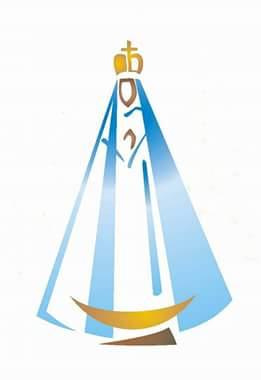 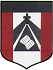 PLANIFICACIÓN POR PROYECTO          DOCENTE: Nadia Montes                                  GRADO: Sexto      ESPACIOS CURRICULARES: CIENCIAS SOCIALES Y CIUDADANÍA Y PARTICIPACIÓN-LENGUA  	                                                               AÑO: 2020 CRITERIOS DE EVALUACIÓN:Realizar los trabajos con prolijidad y orden.Demostrar responsabilidad y compromiso en el trabajo diario. Compromiso e interés en la búsqueda, selección y tratamiento de la información solicitada. Plazo de entrega de las actividades: hasta el jueves 13 de  agosto.Las actividades  se deben enviar al email: nmontes@institutonsvallecba.edu.arESPACIO DE LENGUA CLASE: “PONEMOS EN PRÁCTICA LO VISTO”-Retomamos los tipos de rimas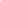 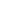 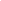  “DENOTACIÓN Y CONNOTACIÓN” -Mirá el siguiente video sobre denotación y connotación.              IMPORTATE: Antes de visualizar los videos, es importante recordar que:El significado denotativo: Definición de la palabra según el diccionario. El significado connotativo: Significado subjetivo, emotivo, etc.El significado connotativo se logra empleando:-imágenes sensoriales.-Personificación.-Metáfora. https://www.youtube.com/watch?v=_DD1RgD1N-I (completo)-Mirá el siguiente video sobre imágenes sensoriales. https://www.youtube.com/watch?v=zMkM5OjWKrs (Hasta el minuto 2:33)¡MANOS A LA OBRA!-Realizá el punto 2 de la página 64 y el punto 3 de la página 65. PROYECTO DE CIENCIAS SOCIALES Y CIUDADANÍA      TÉCNICAS DE ESTUDIORetomamos una técnica de estudio abordada en la primera unidadCuadro comparativo.   El cuadro de doble entrada es un esquema que permite entrecruzar más de dos variables.Su característica radica que puede leerse en columnas (forma vertical) y en hileras (forma horizontal).Las ventajas:  Permite ordenar muchos conceptos a la vez Pone de manifiesto, a través de la lectura de las columnas, las múltiples relaciones contenidas en el texto, de manera clara  precisa.Ayuda a retener y evocar con mayor facilidad los conocimientos cuando el texto es complejo.Completá el siguiente cuadro:PÁGINAS SUGERIDAS https://www.cultura.gob.ar/que-es-y-por-que-se-celebra-el-acuerdo-de-san-nicolas_4000/https://www.suteba.org.ar/11-de-noviembre-pacto-de-san-jos-de-flores-11476.htmlUna vez finalizada la investigación, completen esta línea de tiempo y ubiquen en ella los hechos que contribuyeron a la unificación del país. ¡CONSEJO! Antes del receso invernal, se comenzó a trabajar sobre una guía de investigación, sugiero volver a leer. ALGUNOS ACONTECIMIENTOS IMPORTANTES PARA TENER PRESENTE:                         1853        1855         1857         1859          1861           1852            1854       1856         1858         1860          1862                                                                                            Acuerdos       Quiénes lo firmaron               Qué se decidióAcuerdo de San Nicolás Pacto de San José de Flores 